муниципальное казенное дошкольное образовательноеучреждение города Новосибирска«Детский сад № 432 комбинированного вида»НОД по художественно – эстетическому  развитию во второй младшей группе № 4«Василек»Тема: «Матрешки».Воспитатель: Устименко Наталья ЮрьевнаНовосибирск – 2018г.      Цели: знакомство с русской народной деревянной игрушкой – матрешкой; украшение сарафана для нее.     Задачи:  познакомить с игрушкой матрешкой; учить различать матрешек по размеру;  закрепить навык рисования красками, умение украшать простые по форме предметы, нанося рисунок на всю поверхность бумаги; учить ориентироваться на листе бумаги; развивать у детей  внимание, память, творческую активность, мелкую моторику пальцев рук;  воспитывать интерес к русской народной культуре, уважение к труду мастеров народного декоративно-прикладного искусства.Содержание организованной деятельности:Вводное слово педагога. Организационный момент.В группу входит «бабушка» (педагог).- Какими игрушками сейчас вы играете, ребята? (Ответы детей).- Я тоже принесла свою любимую игрушку. Какую? Вы это узнаете, отгадав загадку:Алый шелковый платочек,Яркий сарафан в цветочек,Упирается рука в деревянные бока.А внутри секреты есть:Может, три, а может, шесть.Разрумянилась немножкоНаша русская … (матрешка).Введение в тему. «Бабушка» открывает свой ларчик с матрешками и , пока раскладывает каждую, декламирует стихотворение С. Маршака:Восемь кукол деревянных, круглолицых и румяных,В разноцветных сарафанах, на столе у нас живут,Всех матрешками зовут!Кукла первая толста, а внутри она пуста.Разнимается она на  две половинки.В ней живет еще одна кукла в серединке.Эту куколку открой – будет третья во второй.Половинку отвинти, плотную, притертую –И сумеешь ты найти куколку четвертую.Вынь ее да посмотри, кто в ней прячется внутри.Прячется в ней пятая, куколка пузатая.А внутри пустая, в ней живет шестая.А внутри шестой – седьмая…Кукла меньше всех, чуть побольше чем орех.Вот поставленные вряд сестры-куколки стоят…- Фигурка матрешки вырезана из дерева. Она разнимается на две части, а в ней оказывается еще одна фигурка, и так до 10-12 куколок (сколько пальчиков на ладошках). Вначале делается самая маленькая, неразъемная фигурка. Затем фигурки расписывают.- У каждой матрешки на голове платочек, под который убраны волосы; одежда яркая, красочная. Если рассмотреть внимательно узоры на одежде матрешек, можно заметить, что у них есть общие элементы: цветы, ягодки, листики.- Были такие матрешки раньше самой любимой игрушкой у всех ребят. Да как же иначе? Матрешки – куклы веселые, жизнерадостные.  Глянешь на их лица, и настроение сразу поднимается. А уж  как они любят петь и танцевать!Мы матрешки, мы сестрички,Мы толстушки-невелички.Как пойдем плясать и петь,Вам за нами не успеть!- Они и детей приглашают поплясать с собой.Физкультминутка «Матрешки»Педагог показывает движения, а дети повторяют.Например: наклоны туловища вправо-влево; полуприседы, руки вперед; прыжки на месте и т.д.Практическая часть.    Педагог предлагает детям сделать подарок для «бабушки» - украсить сарафаны  матрешек, раздает листы белого картона с нарисованными контурами матрешек без расписного сарафана. Дети будут украшать сарафан матрешки, используя знакомый ранее прием рисования – «примакивание кистью».Самостоятельная работа детей.В случае затруднении педагог оказывает индивидуальную помощь.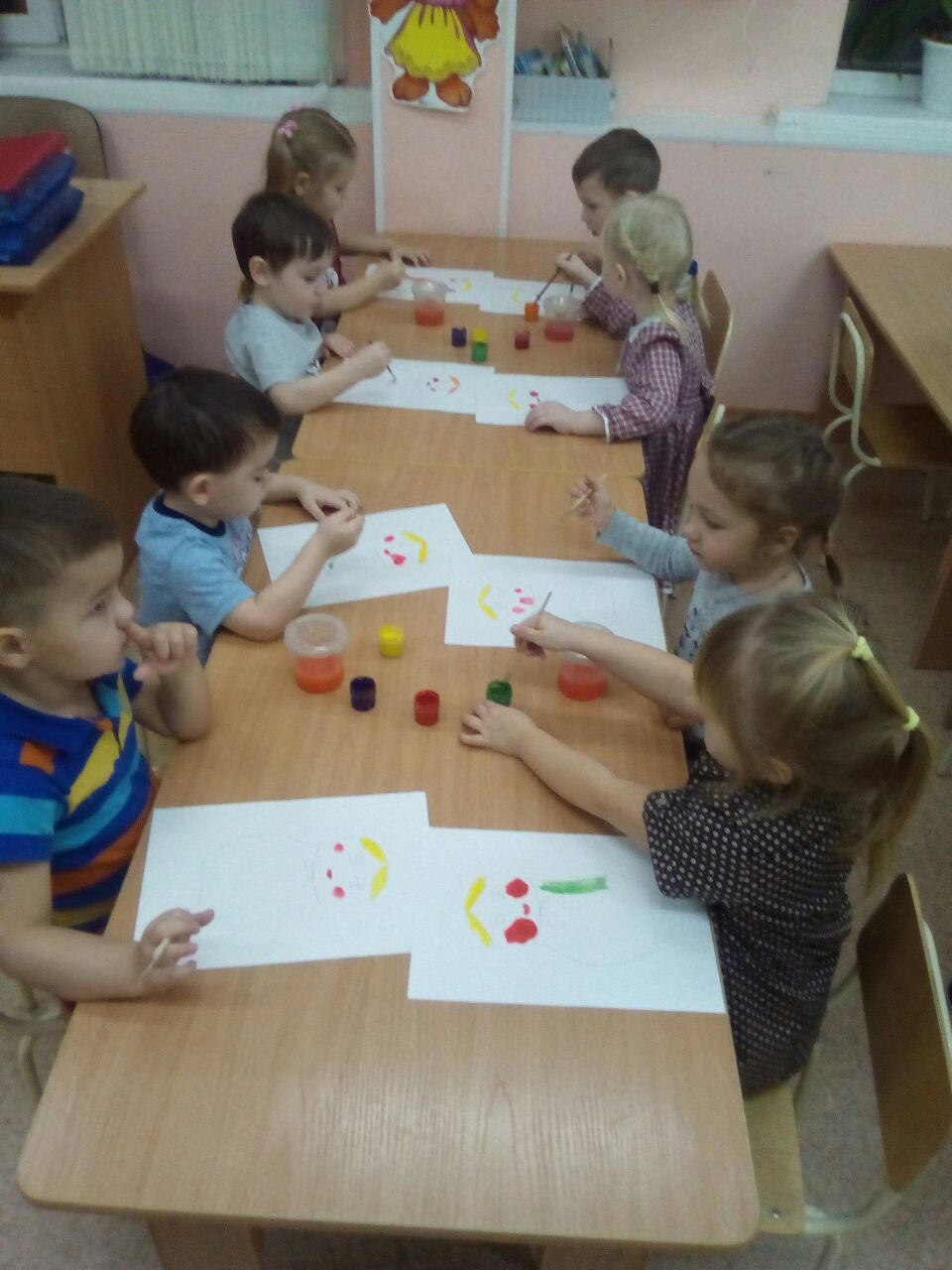 Итог (рефлексия).Анализ готовых детских работ. - Получились веселые, красивые матрешки, благодаря которым у «бабушки» всегда будет хорошее настроение.«Бабушка» благодарит детей за подарки.